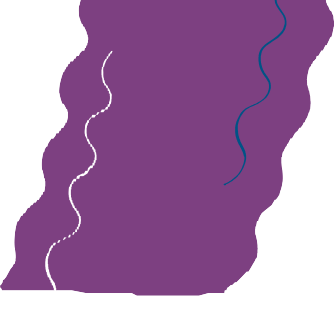 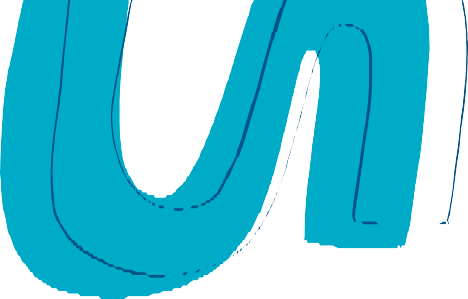 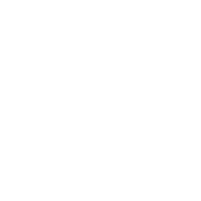 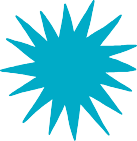 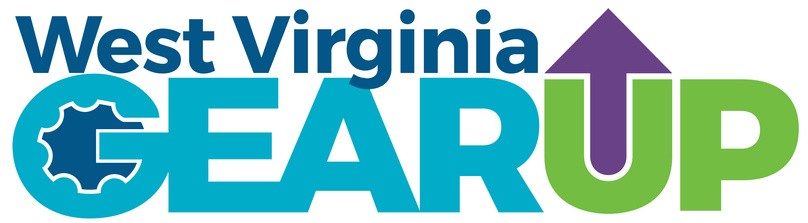 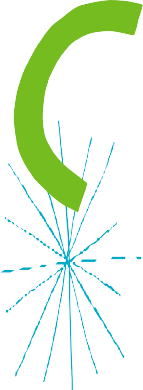                                                       wvgearup.org